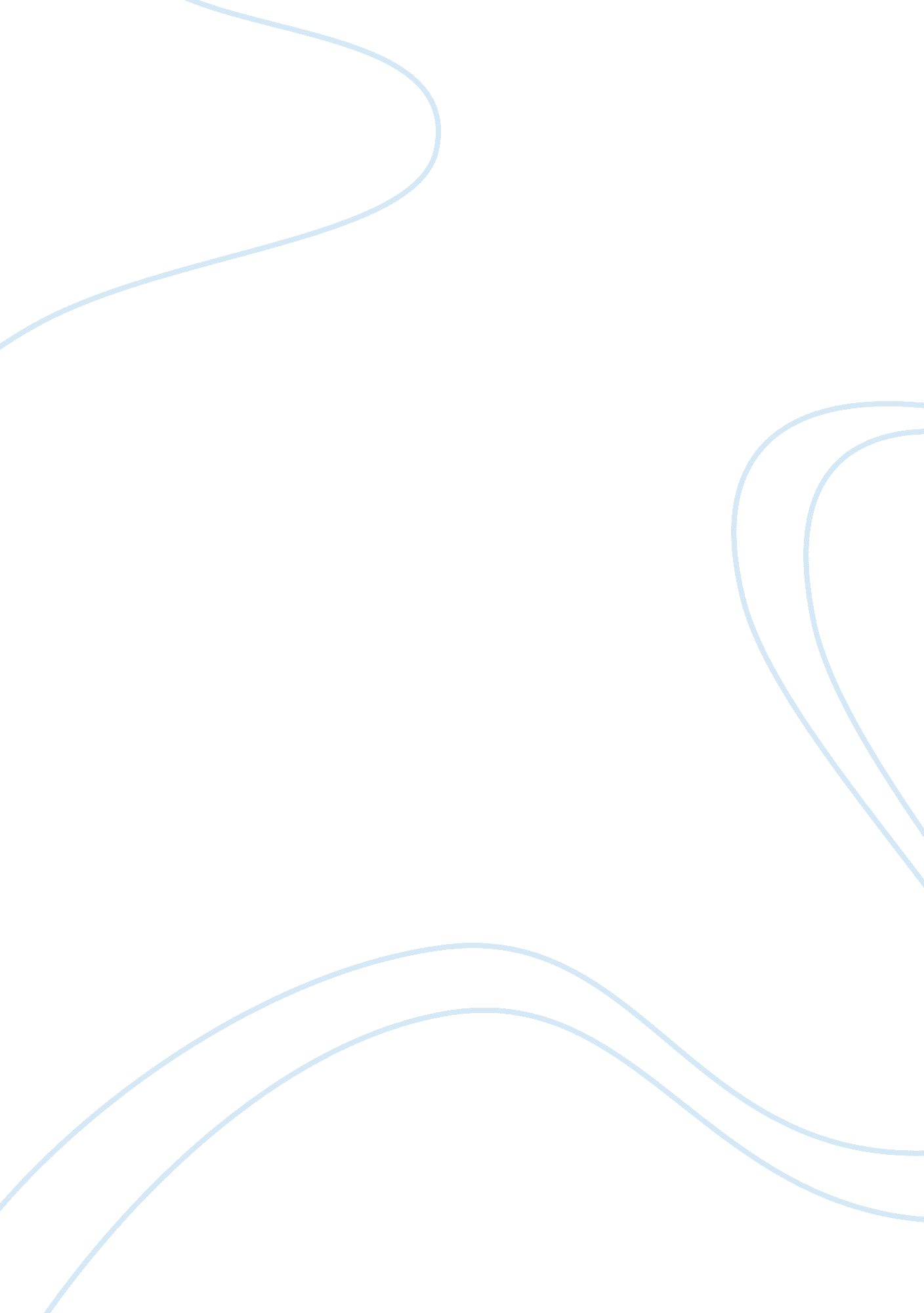 Save the mother earthEnvironment, Climate Change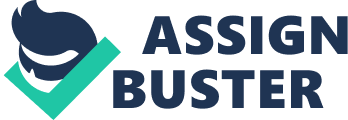 Save The Mother Earth By: Arjhon Acordon “ I hardly can sleep. I feel that my target now is really to save Mother Earth for humanity. And it's doable. A quotation of Mrs. Imelda Marcos campaigning Filipino’s to save mother Earth. Some people Saying that Saving mother earth was so very hard. Is anyone concerned with what our world will be like in years to come? With the effects of global warming is causing to the environment, it’s hard to say that our planet Earth will be the way it is today.   Today I have talked to you about the need to save our mother earth. I want to talk to you about the important role each of us play in the reduction and reverse of global warming’s negative effects and what can be done in our community. I am asking you to take part in saving our environment with these simple readjustments of our lives. All of what can be done to reduce the negative effects global warming is causing on our environment are simple and do not require much effort at all. It will only benefit our futures. We have to act now! Those of you who care about our planet’s future will act now and help to reduce the negative effects global warming has imposed on the environment. Because we are concerned with our environment and the effects of global warming is having on our environment, we should all be inclined to do what we can to help improve the future of our planet Earth. Today I am going to convince you can help to save our environment. Today I am going to speak to you about: 1.) The important role we play in decreasing and reversing some of the negative effects of global warming. To begin, I would like to fill you in on the important role we play in decreasing and reversing some negative effects global warming has caused. These Are the Important role human beings play in reducing global warming’s negative effects: * By making choices that help the reduction of greenhouse gas output into the air, global warming can be reduced or even reversed. * The emission of greenhouse gases causes the Greenhouse Effect, which plays a detrimental role in the process of global warming. Many people believe that in order to help save our environment, drastic adjustments in our daily lives need to be done, however, that is a common misconception. To prove this to you, I am going to tell you what can be done around the home in order to reduce the negative effects of global warming. Reflect on what you have just heard. Saving our planet Earth may not be as hard as some people may think. 